MEETING AGENDA	DATE:	April 12, 2012	PLACE:	Town Hall, Meeting Room A	TIME:	CALL TO ORDERPUBLIC HEARINGSWET#2074(S) – WILTON PLAZA CONDO ASSOCIATES, INC – 13-15 Danbury Road – remove contaminated soils adjacent to the Norwalk River (cont.)WET#2082(S) – FOSTERHOUSE, LLC – 122 Olmstead Hill Road – expansion, restoration, and relocation of pond and wetland and proposed B100a within a regulated area (cont.)WET#2097(S) – GARRITANO – 19 Ground Pine Road – “corrective action” to restore wetland, deck expansion, and tree and vine removalWET#2098(S) – HUDSON – 532 Danbury Road – “corrective action” to restore plantings adjacent to the Norwalk River, including construction of septic, wall, steps, patio, and driveway, within a regulated areaWET#2102(S) – WILTON BANK – 225 New Canaan Road – “corrective action” to restore upland areas, remove retaining wall, and install storm infiltration systemAPPLICATIONS READY TO BE REVIEWED WET#2103(I) – STALLONE – 30 Bobwhite Drive, Westport – “corrective action” to install curtain drain, and cleaning and replanting of rear yardAPPLICATIONS TO BE ACCEPTED WET#2106(S) – SAXON – 197 Catalpa Road – construction of building addition and other site improvements, including future B100a within an upland review areaAPPROVED MINOR ACTIVITIES WET#2104(M) – BERLAGE – 193 Rivergate Drive – installation of a generator and buried tank 15 ft. from a wetlandWET#2105(M) – LAINE – 35 Old Kingdom Road – construction of covered deck 80 ft. from wetlandsCORRESPONDENCE A.  Inland Wetland Commissioner Training Segments 1 and 2OTHER APPROPORIATE BUSINESSAPPROVAL OF MINUTES – March 8, 2012ADJOURN INLAND WETLANDS         COMMISSIONTelephone  (203) 563-0180      Fax (203) 563-0284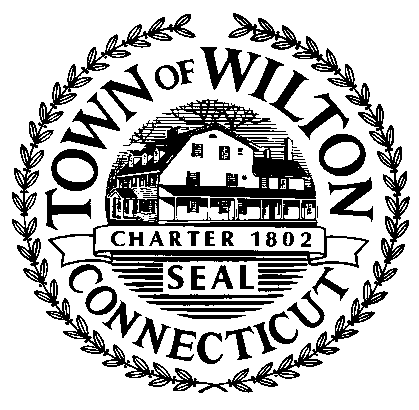                      TOWN 